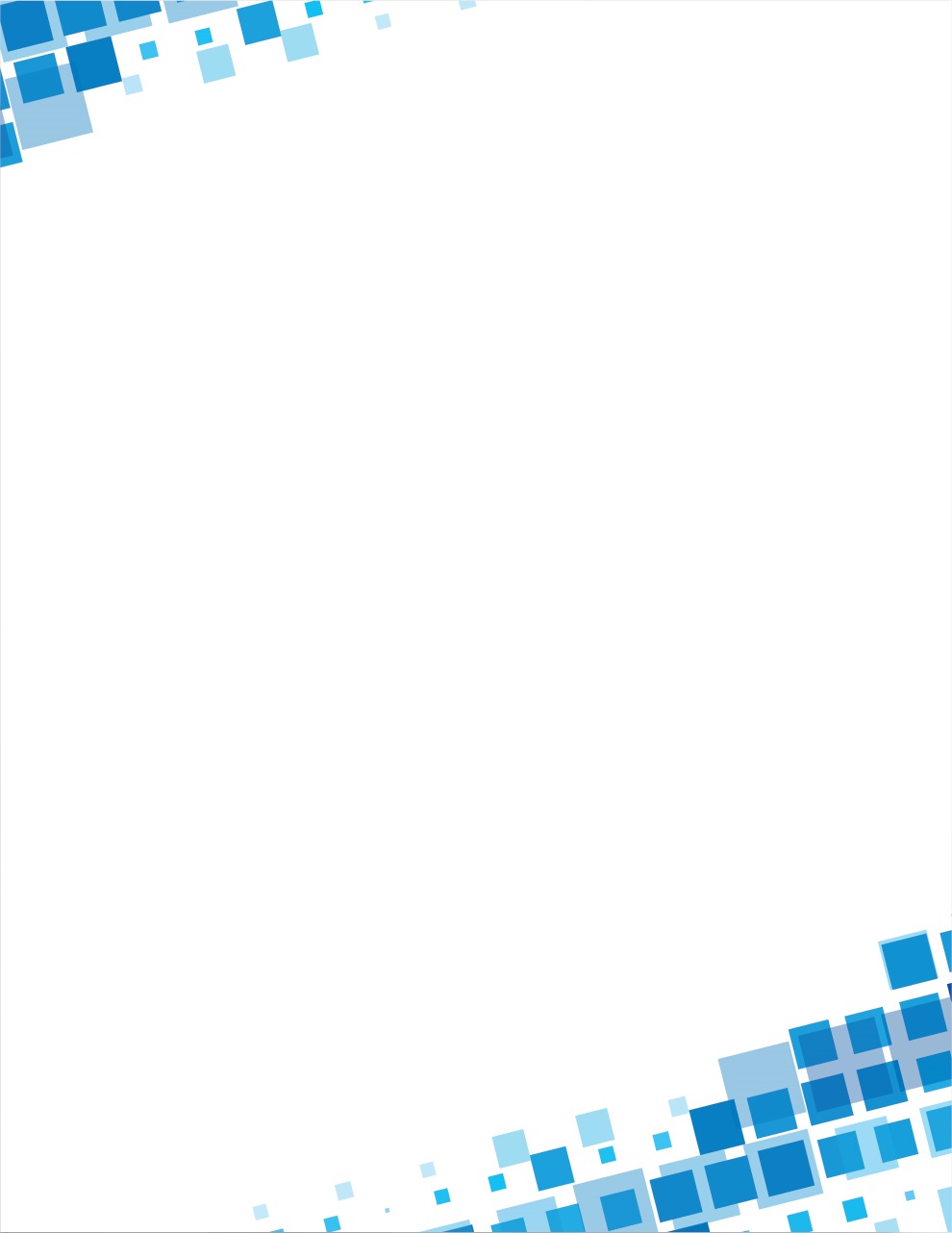 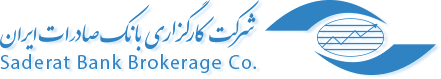 گزارش هفتگیمنتهی به 19/6/99میرداماد، نرسیده به پل آفریقا، جنب بانک صادرات، پلاک 440تلفن :42359-021   91077700-021 E-Mail: info@saderatbourse.comSite: www. saderatbourse.comآخرین اخبار مهم 
طلا در بازار داخلی امروز دوشنبه 24 شهریور کمی ارزان شد. هر گرم طلا ۱۸ عیار امروز به ۱,۲۰۳,۱۸۹ تومان رسید.
سکه در بازار تهران امروز دوشنیه 24 شهریور ۵۰ هزار تومان ارزان شد و به ۱۲,۸۵۰,۰۰۰ تومان رسید. نیم سکه و ربع سکه ثابت ماند.با این حال افزایش ارزش دلار آمریکا، به‌عنوان مانعی در مقابل رشد طلا ظاهر شد. در این میان انتظار برای تشدید فشارهای تورمی، سیاست‌های انبساطی جهت حمایت از اقتصاد و احتمال تشدید تنش‌های تجاری میان آمریکا و چین سبب شده تا روند بلندمدت طلا صعودی دیده شود.به دنبال تضعیف دلار و احتمال اتخاذ لحنی تدافعی توسط فدرال رزرو در پایان نشست دو روزه این بانک قیمت طلا امروز شاهد افزایش بود.قیمت هر اونس طلا امروز با 0.43 درصد افزایش به 1948 دلار و 82 سنت رسید. قیمت فلز زرد در معاملات آتی امروز برای تحویل در ماه دسامبر با 0.49 درصد افزایش به 1957 دلار و 40 سنت رسید.صرافی‌های بانک‌ها از صبح امروز، بیست‌وچهارم شهریورماه، قیمت دلار را برای فروش به مردم ۲۳ هزار و ۵۹۰ تومان اعلام کرده‌اند که نسبت به روز گذشته افزایش ۲۹۰ تومانی داشته است. این صرافی‌ها دلار را از مردم با قیمت ۲۳ هزار و ۴۹۰ تومان خریداری می‌کنند.
بر همین‌ اساس طی روز جاری قیمت فروش یورو در صرافی‌های بانک‌ها، ۲۷ هزار و ۷۹۰ تومان اعلام شده است. همچنین قیمت خرید یورو نیز در این صرافی‌ها ۲۷ هزار و ۶۹۰ تومان است.
سهام عدالت در روز گذشته با اندکی افزایش قیمت به ۱۵ میلیون و ۵۷۷ هزار تومان رسید.
از ابتدای سال جریان ورودی به بازار سرمایه مثبت بوده و بیش از ۱۰۰ هزار میلیارد تومان وارد بورس شده است. اما متوسط سهام شناور بازار کمتر از 25 درصد است و 75 درصد سهام دست سهامداران عمده است.
دست‌کم ۵ هزار تومان به قیمت ارز اضافه شده که این نشان از گشایش اقتصادی برای دولت است چرا که گران شدن دلار یکی از راه‌های کسب درآمد دولت به شمار می‌رود.
سعید موتمنی  رئیس اتحادیه نمایشگاه‌داران خودرو در رابطه با وضعیت بازار خودرو گفت: در روزهای اخیر شاهد سیر نزولی قیمت خودرو هستیم، بطوریکه این کاهش قیمت در محدوده ۵ تا ۱۳ میلیون تومان قرار دارد.
قیمت بیت‌کوین روز گذشته در تعدادی از صرافی‌های مطرح رمزارز در جهان از مرز ۱۰ هزار دلار پایین‌تر رفت.
1-آمار کل معاملات بورس1-آمار کل معاملات بورس1-آمار کل معاملات بورس1-آمار کل معاملات بورس1-آمار کل معاملات بورسشرحهفته جاریهفته گذشتهدرصد تغییراز ابتدای سال تا کنونارزش کل معاملات (میلیارد ریال)414,575435,77114,010,400حجم کل معاملات (میلیون سهم)38,46533,8371,050,0022-آمار شاخص های بورس2-آمار شاخص های بورس2-آمار شاخص های بورس2-آمار شاخص های بورس2-آمار شاخص های بورسشرحهفته جاریهفته گذشتهمیزان تغییر هفتگیدرصد تغییر از ابتدای سالشاخص کل1,556,2801,631,941203شاخص کل هم وزن426,964449,3811413-آمار کامودیتی3-آمار کامودیتی3-آمار کامودیتی3-آمار کامودیتی3-آمار کامودیتیشرحقیمت روزدرصد تغییر هفتگیدرصد تغییر ماهانه درصد تغییر سالانهنفت برنت39.99004.7111.7741.28گاز طبیعی2.34302.330.3412.57اتانول1.206010.645.7813.73طلا1946.650.921.9729.95نقره26.9070.341.7950.75مس3.04450.610.3015.97فولاد3,729.001.350.302.38سنگ آهن124.500.405.9629.02آلومینیوم1,780.750.972.810.683-آمار شاخص های جهانی3-آمار شاخص های جهانی3-آمار شاخص های جهانی3-آمار شاخص های جهانی3-آمار شاخص های جهانیشرحقیمت روزتغییر هفتگیتغییر ماهانهتغییر سالانهDow Jones279581.640.383.23S&P 50033831.540.0312.84NASDAQ 100112531.690.3043.33DAX132623.361.657.22NIKKEI 22523,5512.001.977.04